Zajęcia rozwijające umiejętności uczenia się1. Aleksander K. (kl. III)2. Karolina U. (kl. VI)3. Oliwier Z. (kl. VI)Temat: Plan moich obowiązków.W tym tygodniu proponuję, byście stworzyli swój własny plan obowiązków. Pamiętajcie 
także o ich wykonaniu! Plan możecie wykonać w dowolnej formie, np. obrazkowej, rysunkowej itp. Poniżej przedstawiam Wam przykładową tablicę obowiązków. Zastanówcie się, jakie zadania możecie zrealizować, np. wynoszenie śmieci, posprzątanie pokoju. A później spróbujcie zaznaczyć, co Wam się udało wykonać, a co nie. Dacie radę!!!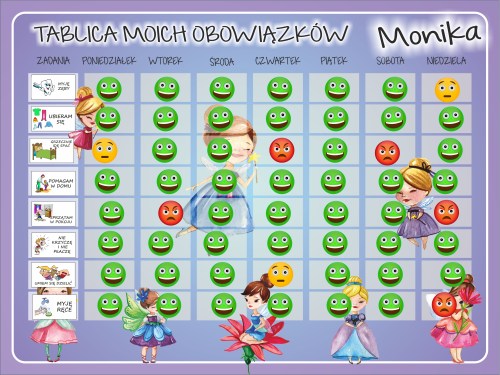 